 	УТВЕРЖДАЮЗаместитель директора по УР_________________ С.В. Иванова«_____» __________ 20 ___ г.РАБОЧАЯ ПРОГРАММА ОБЩЕОБРАЗОВАТЕЛЬНОЙУЧЕБНОЙ ДИСЦИПЛИНЫ ОДБ.02.Русский язык и литература.Русский язык.  программы подготовки квалифицированных рабочих, служащих среднего профессионального образования по профессии 15.01.26 Токарь-универсалКвалификации:токарь 3,4 разрядатокарь-расточник 3,4 разрядаЯкутск, 2017               Рабочая  программа общеобразовательной учебной дисциплины «Русский язык и литература» разработана на основе требований ФГОС среднего общего образования, ФГОС среднего профессионального образования по профессии 15.01.26 Токарь-универсал, в соответствии с Рекомендациями по организации получения среднего общего образования в пределах освоения образовательных программ среднего профессионального образования на базе основного общего образования с учетом требований федеральных государственных образовательных стандартов и получаемой профессии или специальности среднего профессионального образования (письмо Департамента государственной политики в сфере подготовки рабочих кадров и ДПО Минобрнауки России от 17.03.2015 № 06-259), на основе Примерной программы общеобразовательной учебной дисциплины «Русский язык и литература», рекомендованной Федеральным государственным автономным учреждением «Федеральный институт развития образования» (ФГАУ «ФИРО»), в качестве примерной программы для реализации основной профессиональной образовательной программы СПО на базе основного общего образования с получением среднего общего образования (Протокол № 3 от 21 июля 2015 г., регистрационный номер рецензии 375 от 23 июля 2015 г. ФГАУ «ФИРО»). Организация – разработчик:  Государственное автономное профессиональное образовательное учреждение  РС (Я) «Якутский промышленный техникум»,  г. Якутск.Разработчик: Яковлева Ольга Михайловна, преподаватель русского языка и литературыСОДЕРЖАНИЕРабочая  программа  учебной дисциплины  «Русский язык» реализуется в пределах  основной  профессиональной  образовательной  программы  специальностей СПО  технического профиля. Обучающиеся в учреждении СПО по данным профилям изучают русский язык в  объеме 78 часов.   Рабочая программа ориентирована на достижение следующих целей: - воспитание гражданина и патриота; формирование представления о русском языке как  духовной,  нравственной  и  культурной  ценности  народа;  - осознание  национального  своеобразия русского языка;- овладение культурой межнационального общения; -  дальнейшее  развитие  и  совершенствование  способности  и  готовности  к  речевому  взаимодействию  и  социальной  адаптации;  готовности  к  трудовой  деятельности,  осознанному  выбору  профессии;  навыков  самоорганизации  и  саморазвития;  информационных умений и навыков;   -  освоение  знаний  о  русском  языке  как  многофункциональной  знаковой  системе  и  общественном  явлении;  языковой  норме  и  ее  разновидностях;  нормах  речевого  поведения в различных сферах общения; -  овладение  умениями  опознавать,  анализировать,  классифицировать  языковые  факты,  оценивать  их  с  точки  зрения  нормативности;  различать  функциональные  разновидности  языка и моделировать речевое поведение в соответствии с задачами общения;  - применение полученных знаний и умений в собственной речевой практике; повышение  уровня речевой культуры, орфографической и пунктуационной грамотности.Основу рабочей программы составляет содержание, согласованное с требованиями  федерального  компонента  государственного  стандарта  среднего (полного)  общего  образования базового уровня.Содержание  рабочей  программы  структурировано  на  основе  компетентностного  подхода.  В  соответствии  с  этим  у  обучающихся  развиваются  и  совершенствуются  коммуникативная,  языковая,  лингвистическая (языковедческая)  и  культуроведческая  компетенции.  В реальном учебном процессе формирование указанных компетенций происходит  при изучении любой темы, поскольку все виды компетенций взаимосвязаны.   Совершенствованию коммуникативных умений, речевых навыков и культуры речи  способствует  подготовка  обучающимися  устных  выступлений,  рефератов,  информационная переработка текста (составление плана, тезисов, конспектов, аннотаций  и т.д.).   Языковая  и  лингвистическая ( языковедческая)  компетенции  формируются  в  процессе систематизации знаний о языке как знаковой системе и общественном явлении,  его устройстве, развитии  и функционировании; овладения основными нормами русского  литературного  языка,  умения  пользоваться  различными  лингвистическими  словарями,  обогащения словарного запаса и грамматического строя речи учащихся.  Формирование  культуроведческой  компетенции  может  проходить  в  процессе  работы над специально  подобранными текстами, отражающими традиции, быт, культуру  русского и других народов.  Русский  язык,  как  средство  познания  действительности,  обеспечивает  развитие  интеллектуальных и творческих  способностей обучающегося,  развивает  его  абстрактное  мышление,  память  и  воображение,  формирует  навыки  самостоятельной  учебной  деятельности,  самообразования и  самореализации  личности.  Особое  значение  придается  изучению профессиональной  лексики, терминологии, развитию  навыков самоконтроля  и  потребности обучающихся обращаться к справочной литературе (словарям, справочникам  и др.).     При  изучении  русского  языка  как  базового  учебного  предмета  решаются  задачи,  связанные  с  формированием  общей  культуры,  развития,  воспитания  и  социализации  личности.   Содержание  программы ориентировано  на  синтез языкового,  речемыслительного  и  духовного развития человека.  Рабочая  программа  учебной  дисциплины «Русский  язык»  служит  основой  для  разработки  рабочих  программ,  в  которых  образовательные  учреждения  начального  и  среднего  профессионального  образования  уточняют  последовательность  изучения  учебного материала, тематику рефератов, распределение учебных часов с учетом профиля  получаемого профессионального образования.  Программа  может  использоваться  другими  образовательными  учреждениями  профессионального  и  дополнительного  образования,  реализующими  образовательную  программу среднего (полного) общего образованияМесто учебной дисциплины в структуре основной профессиональной образовательной программы:Учебная дисциплина «Русский язык» входит в общеобразовательный цикл и относится к базовым общеобразовательным дисциплинам.Цели и задачи учебной дисциплины - требования к результатам освоения учебной дисциплины:воспитание формирование представления о русском языке как духовной, нравственной и культурной ценности народа; осознание национального своеобразия русского языка; овладение культурой межнационального общения;дальнейшее развитие и совершенствование способности и готовности к речевому взаимодействию и социальной адаптации; готовности к трудовой деятельности, осознанному выбору профессии; навыков самоорганизации и саморазвития; информационных умений и навыков;освоение знаний о русском языке как многофункциональной знаковой системе и общественном явлении; языковой норме и ее разновидностях; нормах речевого поведения в различных сферах общения;овладение умениями опознавать, анализировать, классифицировать языковые факты, оценивать их с точки зрения нормативности; различать функциональные разновидности языка и моделировать речевое поведение в соответствии с задачами общения;применение полученных знаний и умений в собственной речевой практике; повышение уровня речевой культуры, орфографической и пунктуационной грамотности.Основу рабочей программы составляет содержание, согласованное с требованиями федерального компонента государственного стандарта среднего (полного) общего образования базового уровня.Содержание рабочей программы структурировано на основе компетентностного подхода. В соответствии с этим у обучающихся развиваются и совершенствуются коммуникативная, языковая, лингвистическая (языковедческая) и культуроведческая компетенции.В реальном учебном процессе формирование указанных компетенций происходит при изучении любой темы, поскольку все виды компетенций взаимосвязаны.Коммуникативная компетенция формируется не только при освоении раздела «Язык и речь», но и при изучении фонетики, лексики, словообразования, морфологии, синтаксиса, поскольку при изучении названных разделов большое внимание уделяется употреблению единиц языка в речи в соответствии с их коммуникативной целесообразностью.Совершенствованию коммуникативных умений, речевых навыков и культуры речи способствует подготовка обучающимися устных выступлений, рефератов, информационная переработка текста (составление плана, тезисов, конспектов, аннотаций и т.д.).Языковая и лингвистическая (языковедческая) компетенции формируются в процессе систематизации знаний о языке как знаковой системе и общественном явлении, его устройстве, развитии и функционировании; овладения основными нормами русского литературного языка, умения пользоваться различными лингвистическими словарями, обогащения словарного запаса и грамматического строя речи учащихся.Формирование культуроведческой компетенции может проходить в процессе работы над специально подобранными текстами, отражающими традиции, быт, культуру русского и других народов.Русский язык, как средство познания действительности, обеспечивает развитие интеллектуальных и творческих способностей обучающегося, развивает его абстрактное мышление, память и воображение, формирует навыки самостоятельной учебной деятельности, самообразования и самореализации личности. Особое значение придается изучению профессиональной лексики, терминологии, развитию навыков самоконтроля и потребности обучающихся обращаться к справочной литературе (словарям, справочникам и др.).При изучении русского языка как базового учебного предмета решаются задачи, связанные с формированием общей культуры, развития, воспитания и социализации личности.Содержание программы ориентировано на синтез языкового, речемыслительного и духовного развития человека.При изучении русского языка как профильного предмета формируются умения и навыки анализа коммуникативных характеристик речи, углубляются знания по культуре речи. С этих позиций большое значение придается анализу единиц языка в речи, использованию их в соответствии с речевой ситуацией и коммуникативной целесообразностью, подробно рассматриваются такие вопросы, как лексическая и грамматическая синонимия, роль и стилистическая функция порядка слов в предложении, изобразительно-выразительные средства языка и др.Изучение русского языка на профильном уровне предполагает обеспечить более высокий уровень языковой подготовки обучающихся. Особое внимание уделяется усвоению функциональных стилей речи и особенностям употребления языковых единиц в соответствии с речевой ситуацией. Усилена речевая направленность примерного содержания, что проявляется в увеличении часов на разделы «Язык и речь», «Функциональные стили» и др., увеличении доли самостоятельной работы обучающихся и различных форм творческой деятельности (подготовка и защита рефератов). Примерные темы рефератов приведены в Приложении 1 «Примерное содержание учебной дисциплины».Программа может использоваться другими образовательными учреждениями профессионального и дополнительного образования, реализующими образовательную программу среднего (полного) общего образования.В результате изучения учебной дисциплины «Русский язык» обучающийся должен  знать/понимать:   связь языка и истории, культуры русского и других народов;  смысл понятий: речевая ситуация и ее компоненты, литературный язык, языковая норма,  культура речи; основные единицы и уровни языка, их признаки и взаимосвязь;  орфоэпические,  лексические,  грамматические,  орфографические  и  пунктуационные  нормы  современного  русского  литературного  языка;  нормы  речевого  поведения  в  социально-культурной, учебно-научной, официально-деловой сферах общения;    должен  уметь:  осуществлять речевой  самоконтроль; оценивать  устные и письменные  высказывания  с  точки  зрения  языкового  оформления,  эффективности  достижения  поставленных  коммуникативных задач;  анализировать языковые единицы с точки зрения правильности, точности и уместности  их употребления; проводить  лингвистический  анализ  текстов  различных  функциональных  стилей  и  разновидностей языка;аудирование и чтение использовать  основные  виды  чтения (ознакомительно-изучающее,  ознакомительно- реферативное и др.) в зависимости от коммуникативной задачи;  извлекать  необходимую  информацию  из  различных  источников:  учебно-научных  текстов,  справочной  литературы,  средств  массовой  информации,  в  том  числе  представленных в электронном виде на различных информационных носителях;  говорение и письмосоздавать  устные  и  письменные  монологические  и  диалогические  высказывания  различных  типов  и  жанров  в  учебно-научной ( на  материале  изучаемых  учебных  дисциплин), социально-культурной и деловой сферах общения;применять  в  практике  речевого  общения  основные  орфоэпические,  лексические,  грамматические нормы современного русского литературного языка;  соблюдать в практике письма орфографические и пунктуационные нормы современного  русского литературного языка;соблюдать нормы речевого поведения в различных сферах и ситуациях общения, в том  числе при обсуждении дискуссионных проблем - использовать  основные  приемы  информационной  переработки  устного  и  письменного  текста;использовать основные приемы информационной переработки устного и письменного текста;использовать приобретенные знания и умения в практической деятельности и повседневной жизни для:осознания русского языка как духовной, нравственной и культурной ценности народа; приобщения к ценностям национальной и мировой культуры;развития интеллектуальных и творческих способностей, навыков самостоятельной деятельности; самореализации, самовыражения в различных областях человеческой деятельности;увеличения словарного запаса; расширения круга используемых языковых и речевых средств; совершенствования способности к самооценке на основе наблюдения за собственной речью;совершенствования коммуникативных способностей; развития готовности к речевому взаимодействию, межличностному и межкультурному общению, сотрудничеству;самообразования и активного участия в производственной, культурной и общественной жизни государства.1.4. Количество часов на освоение программы учебной дисциплины:максимальной учебной нагрузки обучающегося  117 часов, в том числе:  обязательной аудиторной учебной нагрузки обучающегося 78 часов;  самостоятельной работы обучающегося 39 часов.Формы и методы контроля и оценки результатов обучения по формированию общих компетенций2.СТРУКТУРА И СОДЕРЖАНИЕ УЧЕБНОЙ ДИСЦИПЛИНЫ2.1. Объем учебной дисциплины и виды учебной работы  2.2.Тематический план и содержание учебной дисциплины «Русский язык»Для характеристики уровня освоения учебного материала используются следующие обозначения:– ознакомительный (узнавание раннее изученных объектов, свойств);– репродуктивный (выполнение деятельности по образцу, инструкции или под руководством);– продуктивный (планирование и самостоятельное выполнение деятельности, решение проблемных задач).3. условия реализации УЧЕБНОЙ дисциплины3.1. Требования к  материально-техническому обеспечению	Программа учебной дисциплины реализуется в  учебном кабинете №32 “Русский язык и литература”	Оборудование учебного кабинета:- посадочные места по количеству обучающихся – 30 мест;- рабочее место преподавателя;- комплект учебно-наглядных пособий порусскому языку и литературе - комплект учебно-наглядных средств обучения (  электронные презентации, демонстрационные таблицы); - Технические средства обучения:компьютер с лицензионным программнымобеспечением;программный комплексCAD/CAM;мультимедийныйпроектор;экран;интерактивная доскаДидактический материал:          карточки-задания         тестовые задания по темам.Перечень рекомендуемых учебных изданий:Дополнительные источники:И.Голуб.Уроки русской орфографии.О сложном просто и легко.Логос.2002;Е.В.Амелина. Русский язык в таблицах и схемах.Феникс.2015;Н.В.Егорова. Поурочные разработки по русскому языку.Вако.2014;Н.Сычёва. Пишем без ошибок. Русский язык. АСТ.2014;О.Е.Гайбарян. Все правила русского языка.Феникс.2012.  Интернет-ресурсы  www.e.lanbook.com (Доступ к коллекции"Гуманитарные науки                                                Издательство Лань"  ЭБС "Издательства Лань");www.fcior.edu.ru (Информационные, тренировочные и контрольные материалы);www.school-collection.edu.ru (Единая коллекции цифровых образовательных       ресурсов).Организация образовательного процессаОрганизация и реализация на уроке различных видов деятельности обучающихся (слушание,чтение,письмо,говорение,аудирование,моделирование,прогнозирование,проектирование,конструирование,исследование,обобщение,анализ,синтез,сравнение,классификация,сопоставление,проведение аналогии, диагностирование, самостоятельная деятельность и др.)Побуждение обучающихся к саморазвитию через формулирование (выбор) домашнего задания.Проектирование и конструирование на уроке социальной среды развития обучающихся.Реализация на уроке содержания учебного материала как системы научных понятий(научность содержания учебного материала, следование УМК).Дифференциация и индивидуализация на уроке учебного материала по сложности и объёму. Целессобразность выбора формы урока (внешняя форма: урок-мастерская, экскурсия, путешествие, суд, семинар, лекция и др. внутренняя форма: изучение нового материала, повторения, обобщения, комбинированный, развития речи, урок по определенной технологии) и формы организации деятельности студентов (фронтальная, индивидуальная, групповая, парная, коллективная и др.)Целесообразность использования технического, дидактического, наглядного оснащения учебного занятия. Создание на уроке условий для активной учебно-познавательной деятельности обучающихся.Реализация на уроке компонентов учебно-познавательной деятельности (цель, мотив ,постановка учебной задачи, содержание, учебные действия, контроль(самоконтроль),оценка (самооценка).Формирование(развитие) на уроке универсальных учебных действий(регулятивных, познавательных, коммуникативных. личностных)Формулирование и решение на уроке познавательных задач, направленных на продуктивную деятельность обучающихся. Построение урока с учётом индивидуальных, возрастных, психологических и физиологических особенностей обучающихся.Умение создать атмосферу доверия, психологической безопасности,одобрения,поддержки,сотрудничества,здоровьесбережения.Кадровое обеспечение образовательного процессаРеализация примерной рабочей программы учебной дисциплины «Русский язык и литература» должна обеспечиваться педагогическими кадрами, имеющими  высшее образование, соответствующее профилю преподаваемой дисциплины и владеющими навыками работы и пользования программным комплексом CAD/CAM.4.КОНТРОЛЬ И ОЦЕНКА РЕЗУЛЬТАТОВ ОСВОЕНИЯ ДИСЦИПЛИНЫОценка индивидуальных образовательных достижений по результатам текущего контроля производится в соответствии с универсальной шкалой (таблица).Разработчик:Преподаватель: ______________________________ Яковлева О.М.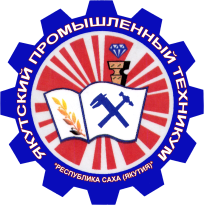 Министерство образования и науки Республики Саха (Якутия)Государственное автономное профессиональное  образовательное учреждение Республики Саха (Якутия) «Якутский промышленный техникум»  РАССМОТРЕНО                    на заседании предметно-цикловой комиссии строителей     Протокол № ___ от ________ 2017 г.Председатель ПЦК ________________Воронцова Н.М.ОДОБРЕНО И РЕКОМЕНДОВАНОМетодическим советом ГАПОУ РС(Я) ЯПТ Протокол № ___ от ________ 2017 г.Председатель МС ___________________Филиппов М.И.стр.ПАСПОРТ ПРОГРАММЫ УЧЕБНОЙ ДИСЦИПЛИНЫ4СТРУКТУРА и содержание УЧЕБНОЙ ДИСЦИПЛИНЫ4условия реализации программы учебной дисциплины8Контроль и оценка результатов Освоения учебной дисциплины9Результаты (освоенные общие компетенции)Основные показатели оценки результатаФормы и методы контроля и оценкиОК 1. Понимать сущность и социальную значимость своей будущей профессии, проявлять к ней устойчивый интерес - Положительная динамика результатов учебной деятельности. Своевременность выполнения заданий. Качество выполненных заданий.интерпретация результатов наблюдений за обучающимся в процессе освоения программы учебной дисциплиныОК 2. Организовывать собственную деятельность, исходя из цели и способов ее достижения, определенных руководителем. Своевременность сдачи практических и самостоятельных работ. Соответствие выполненных заданий условиям и рекомендациям по их выполнению. Экспертная оценка практической деятельности.ОК 3. Анализировать рабочую ситуацию, осуществлять текущий и итоговый контроль, оценку и коррекцию собственной деятельности, нести ответственность за результаты своей работы Осуществление самоанализа и коррекции результатов собственной работы, демонстрация ответственности за результаты своего труда Экспертная оценка выполнения практической деятельностиОК 4. Осуществлять поиск информации, необходимой для эффективного выполнения профессиональных задач Сформированность прикладных умений (способность решать практические ситуации). Проявление ответственности за результаты работы.Экспертная оценка эффективности работы с источниками информации. ОК 5. Использовать информационно-    коммуникативные технологии в профессиональной деятельностиУмение четко и аргументировано излагать свою мысль. Грамотность в оформлении документов.Экспертная оценка эффективности работы обучающегося с прикладным программным обеспечением.ОК 6. Работать в команде, эффективно общаться с коллегами, руководством, клиентами. Проявление степени развития коммуникативных умений (умение работать в малых группах). Понимание общей цели; применение навыков командной работы; использование конструктивных способов общения.Интерпретация результатов наблюдений за деятельностью обучающегося в процессе освоения образовательной программы. Взаимооценка обучающихсяОК 7. Исполнять воинскую обязанность, в том числе с применением полученных профессиональных знаний (для юношей).Понимание сути воинской обязанности, применение профессиональных знаний для исполнения воинской обязанности. Участие в общественной жизни, спортивных и профессиональных мероприятиях, демонстрация владения спортивными норматива миВид учебной работыОбъем часовМаксимальная учебная нагрузка (всего)117Обязательная аудиторная учебная нагрузка (всего)78в том числе:     лабораторные  работы-     практические занятия30     контрольные работы4Самостоятельная работа обучающегося (всего)39(составление плана, тезисов, конспектов, аннотаций)- подготовка к семинарским занятиям (домашняя подготовка,     занятия в библиотеке, работа с электронными каталогами и  интернет-информацией);- составление текстов для самоконтроля;- подготовка рефератов;- работа со словарями, справочниками, энциклопедиями.Итоговая аттестация в форме экзаменаНаименование разделов и темСодержание учебного материала, лабораторные  работы и практические занятия, самостоятельная работа обучающихсяОбъем часовУровень освоения1234ВведениеЯзык как средство общения и форма существования национальной культуры. Язык и общество. Язык как развивающееся явление.Язык как система. Основные уровни языка.Русский язык в современном мире. Язык и культура. Отражение в русском языке материальной и духовной культуры русского и других народов. Понятие о русском литературном языке и языковой норме.11Раздел 1.  Язык и речь. Функциональные стили речи.81.1.Язык и речь. Виды речевой деятельности.Язык и речь. Виды речевой деятельности. Речевая ситуация и ее компоненты.Основные требования к речи: правильность, точность, выразительность, уместность употребления языковых средств.121.2. Функциональные стили речи и их особенности.Основные требования к речи: правильность, точность, выразительность, уместность употребления языковых средств.Функциональные стили речи и их особенности.123.Разговорный стиль речи , его основные признаки.Разговорный стиль речи, его основные признаки, сфера использования.124.Научный стиль речи.Основные жанры научного стиля: доклад, статья, сообщение и др125.Официально-деловой стиль речи, его признаки, назначения.Официально-деловой стиль речи, его признаки, назначение. Жанры официально-делового стиля: заявление, доверенность, расписка, резюме и др.126.Публицистический стиль речи, его назначение.Основные жанры публицистического стиля. Основы ораторского искусства. Подготовка публичной речи. Особенности построения публичного выступления.127.Художественный стиль речи, его основные признакиОсновные признаки: образность, использование изобразительно-выразительных средств и др.Текст как произведение речи. Признаки, структура текста. Сложное синтаксическое целое. Тема, основная мысль текста. Средства и виды связи предложений в тексте. Информационная переработка текста (план, тезисы, конспект, реферат, аннотация). Абзац как средство смыслового членения текста.128.Контрольная работаФункциональные стили12Раздел 2.Лексика и фразеология51.Лексическое и грамматическое значения слова. Многозначность словСлово в лексической системе языка.  Русская лексика с точки зрения ее происхождения (исконно русская лексика, заимствованная лексика, старославянизмы).Лексика с точки зрения ее употребления: нейтральная лексика, книжная лексика, лексика устной речи (жаргонизмы, арготизмы, диалектизмы). Профессионализмы. Терминологическая лексика. Активный и пассивный словарный запас: архаизмы, историзмы, неологизмы. Особенности русского речевого этикета. Лексика, обозначающая предметы и явления традиционного русского быта.122. Прямое и переносное значение слова.Прямое и переносное значение слова. Метафора, метонимия как выразительные средства языка.123.Омонимы , синонимы и их употребление.Омонимы, синонимы, антонимы, паронимы и их употребление.134. Антонимы, паронимы  и их употребление.Антонимы, паронимы и их употребление. Изобразительные возможности синонимов, антонимов,  омонимов, паронимов. Контекстуальные синонимы и антонимы. Градация. Антитеза.125. Фразеологизмы.   Отличие  фразеологизма  от  слова.  Фразеологизмы. Отличие фразеологизма от слова. Употребление фразеологизмов в речи. Афоризмы. Лексические и фразеологические словари. Лексико-фразеологический разбор.Лексические нормы. Лексические ошибки и их исправление. Ошибки в употреблении фразеологических единиц и их исправление.11  Самостоятельные работы:   1. Основные жанры научного стиля: доклад, статья, сообщение.2.Жанры официально-делового стиля: заявление, доверенность, расписка, резюме.3. Основные жанры публицистического стиля.Профессионализмы. Терминологическая лексика.41111233Раздел 3. Фонетика. Орфоэпия.  Графика.Орфография.51.Звук и фонема. Фонетический разбор слова.Фонетические единицы. Звук и фонема. Открытый и закрытый слог. Соотношение буквы и звука. Фонетическая фраза. Ударение словесное и логическое. Роль ударения в стихотворной речи. Интонационное богатство русской речи. Фонетический разбор слова.122.Произношение гласных и согласных звуков, заимствованных слов.Орфоэпические нормы: произносительные и нормы ударения. Произношение гласных и согласных звуков, произношение заимствованных слов. Использование орфоэпического словаря.123. Употребление буквы Ь.Употребление буквы Ь.124.Правописание О/Ё после шипящих и ЦПравописание безударных гласных, звонких и глухих согласных. Правописание О/Ё после шипящих и Ц.125.Правописание приставок на З-/С-. Правописание И-Ы после приставок.Правописание звонких и глухих согласных. Правописание приставок на З - / С - . Правописание И – Ы после приставок.12Самостоятельная работа:1.Орфоэпические нормы : произносительные  нормы  и ударения.2.Ударение словесное и логическое3. Информационная переработка текста (план, тезисы, конспект, реферат, аннотация).4112322Раздел 4.Морфемика Словообразование. Орфография.51. Понятие морфемы как значимой части слова.Понятие морфемы как значимой части слова. Многозначность морфем. Синонимия и антонимия морфем. Морфемный разбор слова.122. Способы словообразования.Словообразование знаменательных частей речи. Особенности словообразования профессиональной лексики и терминов. Понятие об этимологии. Словообразовательный анализ.133. Словообразование знаменательных частей речи.Речевые ошибки, связанные с неоправданным повтором однокоренных слов.124. Правописание  чередующих  гласных в корнях слов.Правописание  чередующих  гласных в корнях слов.125. Правописание приставок  ПРИ- и ПРЕ-.Правописание приставок  ПРИ- и ПРЕ-.11Самостоятельная работа:1. Словообразовательный разбор 2.Правописание сложных слов.32123Раздел 5. Морфология и орфография.161.Имя существительное.  Род, число, падеж существительных.Грамматические признаки слова (грамматическое значение, грамматическая форма и синтаксическая функция). Знаменательные и незнаменательные части речи и их роль в построении текста. Лексико-грамматические разряды имен существительных.122.  Склонение имен  существительных. Правописание окончаний имен существительных.Правописание окончаний имен существительных. Морфологический разбор имени существительного. Употребление форм имен существительных в речи.123. Правописание сложных существительныхПравописание сложных существительных.124. Имя прилагательное.  Лексико-грамматические разряды имен прилагательных.Лексико-грамматические разряды имен прилагательных. Степени сравнения имен прилагательных. Правописание суффиксов и окончаний имен прилагательных.125. Правописание суффиксов и  окончаний  имен прилагательных.Правописание сложных прилагательных. Морфологический разбор имени прилагательного. Употребление форм имен прилагательных в речи.126.Имя числительное. Лексико-грамматические разряды имен числительных.Лексико-грамматические разряды имен числительных. Правописание числительных. Морфологический разбор имени числительного.127. Правописание числительных. Употребление числительных в речи.Употребление числительных в речи. Сочетание числительных оба, обе, двое, трое и др. с существительными разного рода.128. Местоимение. Правописание местоименийЗначение местоимения. Лексико-грамматические разряды местоимений. Правописание местоимений. Морфологический разбор местоимения.Употребление местоимений в речи. Местоимение как средство связи предложений в тексте. Синонимия местоименных форм.129. Глагол. Правописание суффиксов и личных окончаний глагола.Грамматические признаки глагола.Правописание суффиксов и личных окончаний глагола1210. Правописание НЕ с  глаголами.. Правописание НЕ с глаголами. Морфологический разбор глагола.Употребление форм глагола в речи.1211. Причастие как особая форма  глагола.  Правописание НЕ с причастиямиОбразование действительных и страдательных причастий. Правописание суффиксов и окончаний причастий. Правописание НЕ с причастиями..1212.  Правописание  -Н- и –НН- в причастиях и отглагольных прилагательныхПравописание –Н- и –НН- в причастиях и отглагольных прилагательных. Причастный оборот и знаки препинания в предложении с причастным оборотом. Морфологический разбор причастия1213. Деепричастие   как особая форма  глагола .   Правописание НЕ с  деепричастиями.Образование деепричастий совершенного и несовершенного вида. Правописание НЕ с деепричастиями. Деепричастный оборот и знаки препинания в предложениях с деепричастным оборотом. Морфологический разбор деепричастия. Особенности построения предложений с деепричастиями.1214. Наречие. Правописание наречий.Грамматические признаки наречия. Степени сравнения наречий. Правописание наречий. Отличие наречий от слов-омонимов.Морфологический разбор наречия. Использование местоименных наречий для связи предложений в тексте.Употребление наречия в речи.1215. Слова категории состояния (безлично-предикативные слова).Отличие слов категории состояния от слов-омонимов. Группы слов категории состояния. Их функции в речи. 1216.Контрольная работаСамостоятельные части речи13Самостоятельная работа:1.Морфологический разбор имени существительного. 2. Правописание сложных прилагательных3. Морфологический разбор имени прилагательного.4. Морфологический разбор имени числительного.5. Лексико-грамматические разряды числительных.6. Морфологический разбор причастия.7.Образование деепричастий совершенного и несовершенного вида.8. Отличие слов категории состояния от слов-омонимов.91211111122222222Раздел 6. Служебные части речи.81.Предлог как часть речи. Правописание предлогов.Правописание предлогов.Употребление предлогов в составе словосочетаний. Употребление существительных с предлогамиблагодаря, вопреки, согласно и др.122.Отличие производных предлогов от слов омонимов.Отличие производных предлогов (в течение, в продолжение, вследствие и др.) от слов-омонимов.123.Союз как часть речи. Правописание союзов.Правописание союзов.Употребление союзов в простом и сложном предложении. Союзы как средство связи предложений в тексте.124.Отличие  союзов от слов –омонимовОтличие союзов тоже, также, чтобы, зато от слов-омонимов.125.Частица как часть речи. Правописание частиц.Правописание частиц. Частицы как средство выразительности речи. Употребление частиц в речи.126.Правописание частиц НЕ и НИ  с разными частями речи.Правописание частиц НЕ и НИ с разными частями речи.127. Междометия и звукоподражательные слова.Правописание междометий и звукоподражаний. Знаки препинания в предложениях с междометиями. Употребление междометий в речи.12Контрольная работаСлужебные части речи13Самостоятельная работа:81.Употребление предлогов в составе словосочетаний.222.Союзы как средство связи предложений в тексте.223.Знаки препинания в предложениях с междометиями.224.Употребление союзов22Раздел 7. Синтаксис  и пунктуация301.Основные единицы синтаксиса.Словосочетание, предложение, сложное синтаксическое целое. Основные выразительные средства синтаксиса.122.Словосочетание. Строение словосочетания.Строение словосочетания.. Нормы построения словосочетаний. Синтаксический разбор словосочетаний. Значение словосочетания в построении предложения.Синонимия словосочетаний.123.Виды связи слов в словосочетании.Виды связи слов в словосочетании124.Простое предложение. Виды предложений по цели высказывания; восклицательные предложения. Виды предложений по цели высказывания; восклицательные предложения. Интонационное богатство русской речи.125. Логическое ударение. Прямой и обратный порядок слов.Логическое ударение. Прямой и обратный порядок слов.Стилистические функции и роль порядка слов в предложении.126.Грамматическая основа простого двусоставного предложения.Грамматическая основа простого двусоставного предложения. Согласование сказуемого с подлежащим.Синонимия составных сказуемых. Единство видовременных форм глаголов-сказуемых как средство связи предложений в тексте.127. Тире между подлежащим и сказуемым.Тире между подлежащим и сказуемым.128.Второстепенные члены предложения (определение, приложение, обстоятельство, дополнение).Второстепенные члены предложения (определение, приложение, обстоятельство, дополнение).Роль второстепенных членов предложения в построении текста.Синонимия согласованных и несогласованных определений. Обстоятельства времени и места как средство связи предложений в тексте129.Односоставное и неполное предложения.Односоставное и неполное предложения.1210.Односоставные предложения с главным членом в форме подлежащего, сказуемого.Односоставные предложения с главным членом в форме подлежащего.Односоставные предложения с главным членом в форме сказуемого.Синонимия односоставных предложений. Предложения односоставные и двусоставные как синтаксические синонимы; использование их в разных типах и стилях речи. Использование неполных предложений в речи.1211.Осложненное простое предложение.Осложненное простое предложение.1212. Предложения с однородными членами и знаки препинания в них.Предложения с однородными членами и знаки препинания в них. Однородные и неоднородные определения.Употребление однородных членов предложения в разных стилях речи. Синонимика ряда однородных членов предложения с союзами и без союзов.1213.Предложения с обособленными и уточняющими членами.Предложения с обособленными и уточняющими членами.1214. Обособление определений, приложений, дополнений, обстоятельств.Обособление определений. Синонимия обособленных и необособленных определений. Обособление приложений. Обособление дополнений. Обособление обстоятельств. Роль сравнительного оборота как изобразительного средства языка. Уточняющие члены предложения.Стилистическая роль обособленных и необособленных членов предложения.1215Знаки препинания при словах, грамматически не связанных с членами предложения.Знаки препинания при словах, грамматически не связанных с членами предложения.1216. Вводные слова и предложения.Вводные слова и предложения. Отличие вводных слов от знаменательных слов-омонимов. Употребление вводных слов в речи; стилистическое различие между ними. Использование вводных слов как средства связи предложений в тексте.1217.Знаки препинания при обращении.Знаки препинания при обращении. Использование обращений в разных стилях речи как средства характеристики адресата и передачи авторского отношения к нему.1218.Знаки препинания при междометии. Употребление междометий в речи.Знаки препинания при междометии. Употребление междометий в речи.1219.Способы передачи чужой речи. Знаки препинания при прямой речи.Способы передачи чужой речи. Знаки препинания при прямой речи.1220. Замена прямой речи косвенной. Знаки препинания при цитатах.Замена прямой речи косвенной. Знаки препинания при цитатах.1221.Оформление диалога. Знаки препинания при диалоге.Оформление диалога. Знаки препинания при диалоге.1222.Сложнное предложение. Сложносочиненное предложение.Сложносочиненное предложение. Синонимика сложносочиненных предложений с различными союзами.Употребление сложносочиненных предложений в речи.1223. Знаки препинания в сложносочиненном предложении.Знаки препинания в сложносочиненном предложении.1224. Сложноподчиненное предложение.Сложноподчиненное предложение. Использование сложноподчиненных предложений в разных типах и стилях речи.1225. Знаки препинания в сложноподчиненном предложении.Знаки препинания в сложноподчиненном предложении.1226. Бессоюзное сложное предложение.Бессоюзное сложное предложение. Использование бессоюзных сложных предложений в речи.1227. Знаки препинания в бессоюзном сложном  предложении.Знаки препинания в бессоюзном сложном предложении.1228. Сложное синтаксическое целое как компонент текста.Знаки препинания в сложном предложении с разными видами связи. Синонимика простых и сложных предложений (простые и сложноподчиненные предложения, сложные союзные и бессоюзные предложения).Сложное синтаксическое целое как компонент текста. Его структура и анализ.1229.Период и его построение.Период и его построение.1230.Контрольная работаСложное предложение13Самостоятельная работа:111.Роль сравнительного оборота как изобразительного средства языка.222.Уточняющие члены предложения.223.Оформление диалога124.Употребление сложносочиненных предложений в речи.225.Использование сложноподчиненных предложений в разных типах и стилях речи.226.Использование бессоюзных сложных предложений в речи.22ВСЕГО:117АвторНаименование изданияГод изданияИздательствоВ.Ф.ГрековС.Е.КрючковЛ.А.ЧешкоРусский язык2014ПросвещениеН.В.ЕгороваРусский язык.ЕГЭ2014ВАКОЛ.И.Пирогова Русский глагол.Справочник.2012Перспективанаименование дисциплины в соответствии с учебным планомФамилия, имя, отчество, должность по штатному расписаниюКакое образовательное учреждение окончил, специальность (направление подготовки) по документу об образованииУченая степень, ученое (почетное) звание, квалификационная категорияСтаж педагогической работыСведения о повышении квалификацииУсловия привлечения к педагогической деятельности (штатный работник, внутренний совместитель, внешний совместитель) ОДБ.02.Русский язык и литература Яковлева Ольга МихайловнаВысшее ЯГУФЛФ.РН. 2002 преп. Русского языка и литературы,мировой художественной культуры. ВысшаяО. – 24П. – 15д.у. – 15АУ ДПО  «Институт новых технологий РС(Я)», 2013,2014.2015.2016.штатныйРезультаты обучения(освоенные умения, усвоенные знания)Формы и методы контроля и оценкирезультатов обучения12Умения /знанияосуществлять речевой самоконтроль;Подготовка и защита рефератовоценивать устные и письменные высказывания с точки зрения языкового оформления, эффективности достижения поставленных коммуникативных задач;Устные и письменные упражнения и заданияанализировать языковые единицы с точки зрения правильности, точности и уместности их употребления;Устные и письменные упражнения и задания; практические занятия тестирования, а также выполнения обучающимися индивидуальных заданийпроводить лингвистический анализ текстов различных функциональных стилей и разновидностей языка;Устные и письменные упражнения и задания;знать/пониматьсвязь языка и истории, культуры русского и других народов;практические занятия тестирования, а также выполнения обучающимися индивидуальных заданий, проектов, исследований.смысл понятий: речевая ситуация и ее компоненты, литературный язык, языковая норма, культура речи; основные единицы и уровни языка, их признаки и взаимосвязь использовать основные виды чтения (ознакомительно-изучающее, ознакомительно-реферативное и др.) в зависимости от коммуникативной задачи;Пересказ, устная работа с текстом. Устные и письменные упражнения и задания
использовать основные виды чтения (ознакомительно-изучающее, ознакомительно-реферативное и др.) в зависимости от коммуникативной задачи;орфоэпические, лексические, грамматические, орфографические и пунктуационные нормы современного русского литературного языка; нормы речевого поведения в социально-культурной, учебно-научной, официально-деловой сферах общенияУстные и письменные упражнения и задания; практические занятия тестирования, а также выполнения обучающимися индивидуальных заданийизвлекать необходимую информацию из различных источников: учебно-научных текстов, справочной литературы, средств массовой информации, в том числе представленных;Устные и письменные упражнения и задания; практические занятия тестирования, а также выполнения обучающимися индивидуальных заданийсоздавать устные и письменные монологические и диалогические высказывания различных типов и жанров в учебно-научной (на материале изучаемых учебных дисциплин), социально-культурной и деловой сферах общения;Устные и письменные упражнения и задания;
использовать основные виды чтения (ознакомительно-изучающее, ознакомительно-реферативное и др.) в зависимости от коммуникативной задачи;применять в практике речевого общения основные орфоэпические, лексические, грамматические нормы современного русского литературного языка;Устные и письменные упражнения и задания;
использовать основные виды чтения (ознакомительно-изучающее, ознакомительно-реферативное и др.) в зависимости от коммуникативной задачи;соблюдать в практике письма орфографические и пунктуационные нормы современного русского литературного языка;Диктант Устный и письменный опрос, тестовые задания, контрольное тестирование, словарный диктант, различные письменные задания, контрольная работасоблюдать нормы речевого поведения в различных сферах и ситуациях общения, в том числе при обсуждении дискуссионных проблем;использовать основные виды чтения (ознакомительно-изучающее, ознакомительно-реферативное и др.) в зависимости от коммуникативной задачи;использовать основные приемы информационной переработки устного и письменного текста;различные письменные задания, контрольная работаПроцент результативности (сумма баллов)Оценка уровня подготовкиОценка уровня подготовкиПроцент результативности (сумма баллов) Балл, отметкаоценка уровня освоения дисциплин;91 ÷ 100 5 отлично 76 ÷ 90 4хорошо61 ÷ 75 3удовлетворительноменее 61 2неудовлетворительно